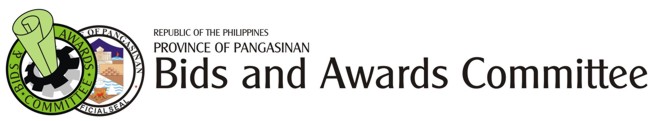 2nd Floor Malong Bldg. Capitol Compound, Lingayen, Pangasinan
Tel. No. (075)542-6918
website: www.pangasinan.gov.ph
email: ebmendoza57@yahoo.comBidded Infrastracture ProjectsFor the Month of January 2014Prepared by:                                                                                                                   Submitted by:                        ALEJANDRE V. POL                                                                                                            EDWIN B. MENDOZA                        BAC TWG                                                                                                                             BAC SecretariatNo.Name of ProjectEnd-UserSource of FundBidding DateABCBid AmountWinning Bidder001Construction of FootbridgeBrgy. Diaz, Bautista, PangCommunity Development Projects01/14/2014P  3,358,940.00P  3,350,687.61BET Construction Supply002Construction of Line CanalBrgy.Magsaysay, Bayambang, PangasinanCommunity Development Projects01/14/2014P  2,811,523.60P  2,807,365.16SAFEWAY Construction & Supply003Regravelling, Construction of Slope Protection ( stone protection) and Installation of RCCPSitio Dimantal Road, Brgy. Hacienda, Bugallon, PangasinanCommunity Development Projects01/14/2014P  2,144,114.81P  2,140,541.96KJRS Construction Enterprises004Improvement/Regravelling and Installation of DeparoDupo-Salapingao Road, Dupo, Binmaley, PangasinanCommunity Development Projects01/14/2014P  1,607,493.00P  1,603,212.50W.M.Salayog Construction & General Mdse.005Concreting of Poblacion West RoadPoblacion, Bautista, PangasinanCommunity Development Projects01/14/2014P  967,160.00P  964,865.11ZOTA Trading & Construction006Construction of PSU Alumni BuildingBayambang, PangasinanSchool Board01/14/2014P  2,011,755.00P  2,008,774.77BET Construction & Supply007Construction of One(1) Unit, Two(2) Classrooms School BuildingSalvacion E/S, Sto. Tomas, PangasinanSchool Board01/14/2014P  1,768,450.00P  1,764,481.08W.W.Salayog Construction & General Mdse.008Construction of Concrete Perimeter FenceBack and Side of Alaminos Central School, Alaminos City, Pang.School Board01/14/2014P  1,707,500.00P  1,702,464.29SAFEWAY Construction & Supply009Pest Control TreatmentVarious Government Hospitals around Pang.Various Provincial Government Hospitals around pangasinan01/14/2014P  753,976.13P  752,190.84W.M.Salayog Construction & General Mdse.TOTAL - - - - - - - -P  17,130,912.54P 17,094,583.32